关于启动2014级视觉传达设计专业学年论文撰写工作的通知根据中韩新媒体学院视觉传达设计专业2014级本科生培养计划，本专业2014级全体本科生须在第六学期完成学年论文的撰写。现将本年度学年论文选题范围与撰写进程公示如下：视觉传达设计2014级学年论文撰写工作环节及任务安排二、指导教师及论文选题一览表请同学们严格按照进程及要求完成学年论文撰写工作，及时关注学院和教研室相关信息。中韩新媒体学院视觉传达设计教研室2017年4月26日工作环节时间安排主要工作内容备注前期准备工作4月26日1、教研室公布论文选题及指导教师名单；每选题研究人数不超过3人。前期准备工作4月26日—5月3日2、学生根据指自己的研究方向，选择论文命题和指导教师，并提交至班长；每位同学需按研究兴趣提供3个选题意向（3个选题须分属于2个以上的指导教师）。前期准备工作5月4日3、班长统计结果，提交至教研室；用EXCEL表格形式列出前期准备工作5月10日4、教研室根据统计结果，询问各导师指导意愿，形成指导名单；如学生申报的3个选题意愿均未被导师选中，则须服从教研室分配。前期准备工作5月11日5、教研室公示指导名单、学年论文写作要求及撰写规范；前期准备工作5月12日6、各导师组建指导小组。学生须主动联系导师。论文初稿5月 19日1、学生完成论文提纲，提交至指导教师；学生可在导师提供的命题后，按研究内容自拟二级标题。论文初稿5月 25日2、指导老师反馈修改意见；学生可在导师提供的命题后，按研究内容自拟二级标题。论文初稿6月 8日3、学生完成论文初稿，提交至指导教师；论文初稿6月 15日4、指导老师反馈修改意见；学年论文定稿6月25日1、学生完成论文终稿，提交至指导教师；指导教师须严格检查论文格式。学年论文定稿6月30日2、指导老师反馈最终修改意见；指导教师须严格检查论文格式。学年论文定稿7月3日3、学生定稿，提交至指导教师；定稿命名方式：学号+学生姓名+论文名学年论文评阅7月10日1、指导教师评阅本组电子版论文定稿，并向教研室提交论文成绩；学年论文评阅7月12日2、教研室分配评阅任务；学年论文评阅7月19日3、评阅教师向教研室提交评阅成绩；学年论文评阅8月30日4、教研室统计结果，计算学年论文分数，并提交至教学办。学年论文归档9月4日1、各班长收齐本班学年论文终稿，并将纸质版学年论文（按学号排列）和电子版光碟提交至教研室；学年论文归档9月11日2、教研室检查各班提交的终稿，并存档；学年论文选题学年论文选题学年论文选题学年论文选题研究方向5-7个论文命题联系方式兰 婷灯光、渲染三维短片动画1. 《三维动画中白天室内照明的表现方法研究》2. 《三维动画中夜晚室内照明的表现方法研究》3. 《浅析数字动画中灯光色彩的情绪表达》4. 《室内灯光布局方法与技巧研究》5. 《敞开式三维空间的灯光设计研究》6. 《灯光在三维动画中的应用》7. 《三维场景中间接照明与直接照明的分析研究》QQ:289804470金度勋动画1.《游戏角色动画研究》
2.《短片动画制作研究》
3.《广告动画制作研究》
4.《利用Kinect的Motion capture动画研究》
5.《Realistic Style动画Cartoony Style动画的timing和key pose分析研究》 QQ：3231785466金素珍3D场景建模贴图、渲染1. 3D场景建模在写实电影上的应用——基于电影的特定背景，特定类型，特定技术的3D场景建模的应用研究2. 3D场景建模在游戏上的应用——基于游戏的特定背景，特定类型，特定技术，特定引擎的3D场景建模的应用研究3. 3D场景建模在广告CG上的应用——基于广告的特定背景，特定类型，特定技术的3D场景建模的应用研究4. 3D场景建模在短的宣传视频上的应用——基于短视频的特定背景，特定类型，特定技术的3D场景建模的应用研究5. 3D场景建模在3D动画上的应用——基于动画的特定背景，特定类型，特定技术的3D场景建模的应用研究金素真教授：156-2347-6041电子邮箱：kimsojin@qq.com金星慧翻译：137-2021-4441电子邮箱：305582445@qq.com金世龙角色建模写实风格动画电影角色（人物，怪物）建模研究新一代游戏影像（不是游戏内，用于开场结尾动画）角色建模及贴图制作研究三维动画角色建模及贴图研究写实风格三维角色脸部建模及表情设计研究写实类动画电影中的硬表面建模（车，飞机，机器人 等）研究新一代游戏影像硬表面建模及贴图制作研究QQ:2184844166张佳丽动画剧本与分镜定格动画1. 浅析弹性运动在二维动画物体运动中的应用2. 浅谈二维动画角色表情中的夸张变形应用3. 浅谈二维动画角色的跑步动作节奏表现4. 浅析二维动画中激烈追逐情节的镜头组接运用5. 浅谈动物造型在二维动画道具设计中的应用手机号：138-7109-2525QQ：88426436伍婷三维动画1. 浅析动画角色设计如何体现民族文化特征2. 试析故事情节构建对剧情发展的重要性3. 浅析迪士尼动画电影中的娱乐元素表现4. 浅析新媒体时代CG动画在舞台设计中的重要作用5. 浅析动画在表情设计中的情感表达作用6. 浅析妖怪文化在中国动画电影中的重要性7. CG动画在公益广告中的应用价值分析微信：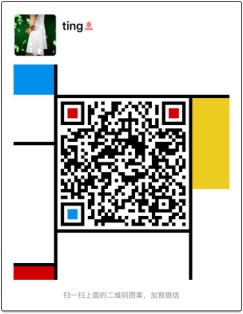 QQ：717424171许芊商业插画1. 论游戏角色在商业插画中的运用2. 浅析中国传统元素在现代商业插画中的运用3. 浅析黑白插画中点线面的运用4. 浅析后印象派的用色特点在艺术性手绘插画中的作用和影响5. 浅析名著中的经典人物在商业插画中的再创作6. 浅析平面角色设计中环景色的作用及其重要性7. 论超写实手法和商业插画的结合及运用手机号：134-3726-1472QQ：243043454张雯三维动画1. 如何塑造动画角色的性格2. 日本（美国）动漫角色塑造成功的要素分析3. 色彩在动画角色塑造中的作用动画作品分析类4. 浅析二维转三维类动画片……（2D经典动画片重新制作成3D类的动画片，如《变形金刚》，同学可以自己选择案例进行分析并完善命题）5. 日本（美国）动漫发展成功经验分析人物及其作品分析类6. 浅析手冢治虫对日本动漫的影响7. 蒂姆伯顿和他的哥特式情结理论类8. 浅析欧洲动画的艺术特点QQ：18331556吴瑜UI设计1、中外动漫产业比较研究2、动漫衍生品设计方法研究3、动漫衍生品设计案例分析4、UI设计案例分析5、UI设计方法研究QQ：51434769黄喜雨动画1、浅析我国民俗神相对动画角色塑造设计的影响2、浅谈日本鬼怪文化对其动漫角色设计的影响3、中、日、美动画电影中的角色动作设计的比较研究4、我国动画角色设计及衍生产品设计创新性研究5、教育类动画的创作与推广问题的思考6、当代大众审美观的变迁对动画创作风格的影响7、论波普艺术风格对现代插画艺术设计的影响QQ：345986342